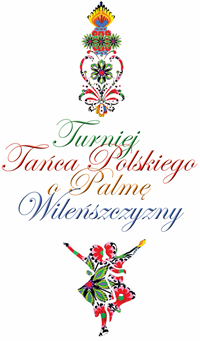  V TURNIEJ  TAŃCA   POLSKIEGOO PALMĘ WILEŃSZCZYZNY26 LISTOPADA 2017 r.KARTA ZGŁOSZENIAReprezentowana instytucja, placówka, grupa artystyczna :................................................................................................................................Instruktor/instruktorzy par:Nazwisko i imię: ............................................................................................................................tel. kontaktowy: 	…………………………………………………………………………………………….e-mail kontaktowy: 	…………………………………………………………………………………………….KATEGORIA STARTOWA REGULAMIN V TURNIEJU TAŃCA POLSKIEGOO PALMĘ WILEŃSZCZYZNY            ORGANIZATORZY:            Wielofunkcyjny Ośrodek Kultury w Niemenczynie oraz Dom Kultury Polskiej w Wilnie.TERMIN I MIEJSCE26 listopada 2017 r.Dom Polskiej Kultury w Wilnie, ul. Naugarduko 72CEL KONKURSUochrona polskiego dziedzictwa kulturowego;popularyzowanie polskich tańców narodowych;nawiązanie do tradycji polskich tańców narodowych, jako formy tańców towarzyskich;ukazanie polskich tańców narodowych, jako kreatywnej metody pracy z dzieckiem w procesie wychowania estetycznego;stworzenie dzieciom i młodzieży nowej formy aktywnego spędzania wolnego czasu;integracja środowiska dzieci i młodzieży oraz instruktorów pracujących z zespołami czy grupami twórczymi, wymiana doświadczeń.KATEGORIE WIEKOWE, REPERTUAR TAŃCÓW, WARUNKI UCZESTNICTWAa) turniej rozgrywany będzie w następujących kategoriach:               kategoria I   7 - 9 lat - polka, krakowiak               kategoria II   10 - 12 lat - polka, krakowiak               kategoria III   13 - 15 lat - polka, krakowiak, oberek               kategoria IV   16 - 18 lat - krakowiak, oberek, kujawiak, mazur               kategoria V   19 - 26 lat - krakowiak, oberek, kujawiak, mazuro przynależności do kategorii wiekowej decyduje wiek osoby starszej w parze.Turniej rozpocznie się o godz. 10:00 polonezemo dopuszczeniu pary do turnieju decyduje przesłanie KARTY ZGŁOSZENIOWEJ w wersji elektronicznej na e-mail: renginiai@ndkc.lt  do dnia 17 listopada 2017 r. , uiszczenie opłaty startowej  - 5 euro od osoby oraz 2 euro kaucji za numer startowy od pary do zapłacenia na miejscu.SĘDZIOWANIE TURNIEJUPary taneczne ocenia zespół jurorów wybranych z grona sędziów certyfikowanych składających się z 3 - 5 sędziów oceniających i sędziego skrutinera. Szczegóły na http://www.taniecpolski.cioff.pl/index.php/rregulaminy-turniejowe/regulamin-ogolny#R5NAGRODYwszystkie pary otrzymują dyplomy uczestnictwa i medale.parom finałowym organizatorzy przyznają nagrody i dyplomy stosowne do zajętych miejsc.L.p.Nazwisko i ImięNazwisko i ImięData urodzeniaKategoria startowa, klasa1.Partner1.Partnerka2.Partner2.Partnerka3.Partner3.Partnerka4.Partner4.Partnerka5.Partner5.Partnerka